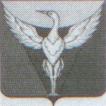   АДМИНИСТРАЦИЯ  КРУТОЯРСКОГО СЕЛЬСКОГО ПОСЕЛЕНИЯОКТЯБРЬСКОГО МУНИЦИПАЛЬНОГО РАЙОНАЧЕЛЯБИНСКОЙ ОБЛАСТИПОСТАНОВЛЕНИЕ____________________________________________________________________От 01.03.2011 г.  № 5Об утверждении  перечня первичных средств  пожаротушения для индивидуальных жилых  домов на территории Крутоярского сельского поселения	Во исполнение Федеральных  законов «Об общих принципах  организации местного самоуправления  в Российской Федерации» № 131 – ФЗ от 06.10. 2003 года , «О внесении изменений в законодательные акты Российской Федерации и признании утратившими силу некоторых законодательных актов  Российской Федерации  в связи с применениями федеральных законов « О внесении изменений и дополнений в  Федеральный закон «Об общих принципах  организации законодательных (представительных) и исполнительных органов государственной власти субъектов Российской Федерации» и « Об общих  принципах организации местного самоуправления в Российской Федерации» от 08.08.2004 г.  № 122- ФЗ, «О пожарной безопасности» от 21.12.1994 г.  №69-ФЗ                                    ПОСТАНОВЛЯЕТ:	1.Утвердить перечень первичных  средств пожаротушения  для индивидуальных   жилых домов (Приложение)	2. Контроль за исполнением настоящего постановления оставляю за собой.Глава АдминистрацииКрутоярского сельского поселения:			        А.Л.Колыванов								Приложение к  постановлению 								главы	Крутоярского сельского								поселения от 01.03.2011 г.  № 5      Перечень первичных средств пожаротушения для индивидуальных жилых домов населённых пунктов  Крутоярского сельского поселения	1.Населённые пункты, садоводческие  товарищества, с количеством усадеб(участков, домов) не более 300 для целей  пожаротушения должны иметь переносную пожарную  мотопомпу, с количеством усадеб (участков, коттеджей)  от 300 до 1000 – прицепную пожарную  мотопомпу, а с количеством усадеб (участков, коттеджей) свыше 1000 – не менее  двух прицепных мотопомп.	2. Пожарные мотопомпы должны быть укомплектованы пожарно- техническим вооружением, заправлены топливом и находиться  в исправном состоянии. За каждой мотопомрой   должен быть закреплён  моторист, прошедший специальную подготовку.	3.У каждого жилого строения (в тёплое время года) должна быть установлена ёмкость (бочка) с водой. Бочки для хранения  воды должны иметь  объём не менее 0,2 куб.м.  и комплектоваться вёдрами.	4.У каждого жилого строения  должен быть установлен ящик для песка,  который должен иметь объём 0,5; 1,0 куб.м. и комплектоваться  совковой лопатой.	5. В каждом жилом строении должен быть огнетушитель, который должен  содержаться согласно требований, указанных в   паспорте на его эксплуатацию и вовремя перезаряжаться.	6. Из расчёта на каждые 10 домов необходимо  иметь пожарный щит, на котором  должно находится: лом, багор, 2 ведра, 2 огнетушителя  объёмом не  менее 10 литров каждый, 1 лопата штыковая, 1 лопата совковая, асбестовое полотно, грубошерстная ткань или войлок (кошма, покрывало из негорючего материала), ёмкость для хранения воды не менее 0,2 куб.м.	7.В населённых пунктах сельских поселений в жилых домах на калитках или воротах домовладений должны вывешиваться таблички с изображением инвентаря, с которым жильцы этих домов обязаны являться на тушение пожара.